Formulaire à renvoyer à acutivet@canceropole-clara.comDESCRIPTIONDemandeurManifestationInformations complémentaires, argumentaire Description libre du contexte de la manifestation et de ses objectifs, du programme prévisionnel, des intervenants, …DEmande de soutienSubvention jusqu’à 1500 € pour les manifestations à dimension régionale ou nationale, et 4000 € pour les manifestations à dimension internationale.On entend par manifestation à dimension internationale tout évènement pour lequel le programme prévoit au minimum 50% d’intervenants étrangers.Pour un prix à une communication (meilleur poster, communication sélectionnée), précisez dans la colonne « commentaires » le nombre souhaité de prix remis, le montant par prix et les modalités d’utilisation du prix par le lauréat.Pour l’aide matérielle, précisez dans la colonne « commentaires » votre besoin (sacoche, stylos, carnets, tour de cou) et le nombre d’articles souhaités. Pour déterminer le montant associé à cette aide, considérez que pour 100 articles le cout est de 200 €.Informations administrativesPrécisez les coordonnées du service gestionnaire à qui sera adressé la subvention ainsi que celles de la personne à contacter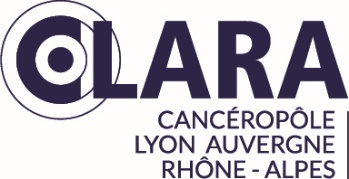 Formulaire de soumissionVERSION : janvier 2018DIFFUSION : PublicNom, Prénom  Courriel Téléphone Organisme de rattachement IntituléLieuDates prévuesOrganisateur principalComité d’organisationPartenaire(s) de l’événementNombre de participants attendus Budget prévisionnel de la manifestationFrais d’inscription Site web de la manifestationType d’aide demandéeType d’aide demandéeMontant CommentairesAide financière €Prix meilleure communication €Aide matérielle (sacoches, carnets, stylos) €Total subvention demandéeTotal subvention demandée €Organisme gestionnaire  Adresse postaleNom, Prénom CourrielTéléphone